CURRICULUM VITAE Name: 	 Thi Tuyet Cham Le Date and place of birth: 	11 August 1979, Bac Giang, Viet nam Address:                             	Department of Plant Genetics and Breeding Faculty of Agronomy  Vietnam National University of Agriculture Trauquy, Gialam, Hanoi, Vietnam. 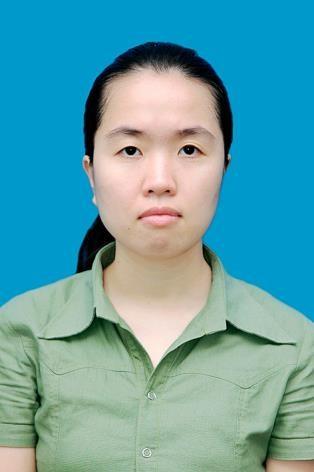 E- mail: 	 	 	lttcham@vnua.edu.vn, or lttcham@gmail.com  Microbiology, Vietnam  Supervisor: Dr. Nguyen Thanh Vu.  Thesis title: Rapid Detection of Salmonella, Shigella, E.coli in food with Polymerase Chain Reaction in Vietnam Higher Education:           1997 - 2001 	Viet nam National University, University of Science Faculty of Biology.   Speciality Biotechnology. Education:        1994 - 1997 	Ngo Si Lien Secondary School, Bac Giang.                                              	Profile Natural Sciences Fellowships and awards: 1997- 2001 Fellowships from University of Science for very good results in education Languages: 	 	 	Vietnamese, English. Other skills   Good at using Bioinformatics tools (DNAstar, ApE, iQ5, Image J, ClustalX)   Very good at Molecular Biology, especially on gene cloning and expression: DNA: g DNA, Plasmid extraction, Transformation, PCR, Mutagenesis RNA: RNA extraction, cDNA synthesis, Real-time PCR, BiFC Protein: Protein extraction, Western Blot, Protein-protein interaction (Y2H, CoIP) Imaging: Fluorescence, Confocal, H2O2/ROS/Fe staining Publication: SCI paper Tzvetina Brumbarova, Cham Thi Tuyet Le, Rumen Ivanov, Petra Bauer (2015). REGULATION OF ZAT12 PROTEIN STABILITY: THE ROLE OF HYDROGEN PEROXIDE.Plant Signaling and Behavior. Volume 11, Issue 2. Cham Thi Tuyet Le, Brumbarova T, Ivanov R, Stoof C, Weber E, Mohrbacher J, Fink-Straube C, Bauer P (2016) ZINC FINGER OF ARABIDOPSIS THALIANA12 (ZAT12) 	Interacts 	with 	FER-LIKE 	IRON 	DEFICIENCY-INDUCED TRANSCRIPTION FACTOR (FIT) Linking Iron Deficiency and Oxidative Stress Responses. Plant physiology 170(1):540-557. Conference presentations: Inga Mohr, Tzvetina Brumbarova, Cham Thi Tuyet Le, Claudia Stoof, Petra Bauer. Regulation of Reactive Oxygen Species Production under Iron Deficiency. International Workshop on Plant Membrane Biology, June 5-10, 2016, Annapolis, Maryland, USA.  Brumbarova Tzvetina, Le, Cham Thi Tuyet; Ivanov, Rumen; Stooof, Claudia; Weber, Eva; Mohrbacher, Julia; Fink-straube, Claudia, Bauer, Petra. Zinc finger of Arabidopsis thaliana 12 (ZAT12) interacts with FER-LIKE IRON DEFICIENCY-INDUCED TRANSCRIPTION FACTOR (FIT) linking iron deficiency and Oxidative stress responses. From Molecules to the field, Botanikertagung 2015, 30 Aug -3 Sep, 2015, Weihenstephan, Germany.  Cham Thi Tuyet Le, Tzvetina Brumbarova, Rumen Ivanov, Eva Weber, Julia Mohrbacher, Claudia Fink-Straube, Petra Bauer, 2014. The transcription factor ZAT12 links Iron deficiency and oxidative stress responses by interacting with the FER-LIKE IRON DEFICIENCY-INDUCED TRANSCRIPTION FACTOR (FIT). The 17th International Symposium on Iron Nutrition and Interactiongs in Plants. Gasterlaben, Germany  (Poster) Cham Thi Tuyet Le, Tzvetina Brumbarova, Rumen Ivanov, Julia Mohrbacher, Petra Bauer, 2012. The Zn-Finger Transcription Factor ZAT12: A Molecular Link Between Iron Deficiency Responses And Oxidative Stress. Redox Biology Symposium”.11 - 12 April 2013, Kaiserslautern, Germany (Poster).  Cham Thi Tuyet Le, Tzvetina Brumbarova, Rumen Ivanov, Julia Mohrbacher, Petra Bauer, 2012. The Zn-Finger Transcription Factor ZAT12: A Molecular Link Between Iron Deficiency Responses And Oxidative Stress. The 1st Summer Academy in Plant Molecular Biology.  9  11 July, 2012, Freudenstadt, Germany (Poster) 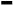 Cham Thi Tuyet Le, Tzvetina Brumbarova, Rumen Ivanov, Julia Mohrbacher, Petra Bauer, 2012. The Zn-Finger Transcription Factor ZAT12: A Molecular Link Between Iron Deficiency Responses And Oxidative Stress. The 23rd International Conference on Arabidopsis Research. 3-7 July, Vienna, Austria (Poster). Nationality:  Vietnamese Work experience: 2013 to date Vietnam National University of Agriculture, Faculty of Agronomy, Dept. Plant Genetics and Breeding, Trau Quy, Gia Lam, Ha noi, Viet nam.  2013  PhD: Saarland University, Dept. Biosciences - Plant Biology, 66123 Saarbruecken, Germany. Group of Prof. Petra Bauer. 2008 – 2013 Masters Degree: Saarland University, Dept. Biosciences-Plant Biology, 66123 Saarbruecken, Germany.  Supervisor: Prof. Dr. Petra Bauer. Thesis title: The Zn-Finger Transcription Factor ZAT12: A Molecular Link Between Iron Deficiency Responses And Oxidative Stress. 2001 – 2003 Food Industry Research Institute, Center for Industrial 